Formeln und Namen organischer VerbindungenSchwierigkeitsgrad 1AufgabeOrdne den Strukturformeln mit Pfeilen den richtigen systematischen Namen zu.	Propansäure 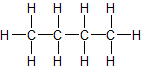 	Heptan-1-ol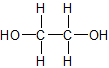 	Butan 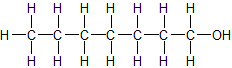 	Hexansäure 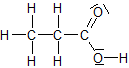 	Octanal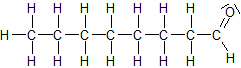 	Ethandiol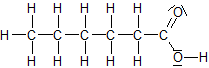 Formeln und Namen organischer VerbindungenSchwierigkeitsgrad 1LösungOrdne den Strukturformeln mit Pfeilen den richtigen systematischen Namen zu.	Propansäure 	Heptan-1-ol	Butan 	Hexansäure 	Octanal	EthandiolFormeln und Namen organischer VerbindungenSchwierigkeitsgrad 2AufgabeBenenne die folgenden Verbindungen:Formeln und Namen organischer VerbindungenSchwierigkeitsgrad 2 LösungBenenne die folgenden Verbindungen:	Butan 	Ethandiol	 Heptan-1-ol	 Propansäure	Octanal	Hexansäure